Что делать если в семье растет молчун?   В последнее время растет число неговорящих детей. Первыми с этой проблемой сталкиваются родители. Все относятся к этой проблеме по-разному. Одни не видят проблемы в том, что ребенок в 2,5 года молчит, объясняя это так: он все понимает, только ленится, или он весь в папу (тетю, дедушку), тот тоже поздно заговорил, или с мальчиками всегда так. Действительно, многие дети начинают говорить после 2,5—3 лет. Но подобная задержка сама по себе уже должна насторожить: значит какие-то, пусть минимальные, но изменения в развитии есть.    Другие родители, напротив, много читают, ищут выход из ситуации, но, четко следуя советам, не могут или не хотят признать, что у всех детей разные стартовые возможности, и удивляются: я все делаю, как рекомендуется: не сюсюкаю, говорю полными словами, много читаю, ставлю для прослушивания аудиокассеты. А он по-прежнему молчит.     В результате подобных бесед были составлены рекомендации для родителей, чьи дети долго не могут заговорить.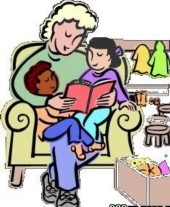                                     Советы родителямБольше говорите с ребенком, озвучивая все действия (кормление, одевание, купание), комментируя окружающее, не боясь повторения одних и тех же слов, произносите их четко, терпеливо, доброжелательно. При общении с малышом старайтесь, чтобы ваше лицо было на уровне его глаз. Ребенок должен видеть ваши органы артикуляции. Развивайте понимание речи, используя простые инструкции типа: « Дай ручку.  Где ножка?» Опирайтесь на то, что ребенку доступно.Неоднократно повторяйте уже усвоенное.Используйте в речи наряду с полными словами их упрощенные варианты: машина — би-би, кукла — ля-ля, упал — бах.Пойте ребенку перед сном. Лучше не менять часто репертуар.Вызывайте желание подражать взрослому. Это возможно, когда сочетаются эмоциональная заинтересованность и доступность слов, которые ребенок произносит во время совместных игр (Прятки — ку-ку, Паровозик —ту-ту). Можно вместе удивляться увиденному : « Ух ты! Вот это да!».  Первые слова, произносимые на эмоциональном фоне, могут быть междометиями: ой, ай, ух. Ребенку позволительно повторять только гласные: о, а, у.Чаще рассказывайте, читайте первые детские сказки, стихи. Побуждайте досказывать слова по мере речевой возможности.Не перегружайте ребенка телевизионной, видео- и аудиоинформацией. При чтении сокращайте текст до понятных фраз.Не говорите при ребенке о его отставании.Не раздражайтесь, не стесняйтесь того, что ваш ребенок не говорит. Не проявляйте излишнюю тревогу: у каждого свои сроки, свои проблемы.Не дожидаясь, пока ребенок заговорит, начинайте учить его различать предметы по размеру (большой — маленький), соотносить цвета, форму (дай такой же), количество (один — много).Проводите массаж пальчиков рук и ладошек, игры типа «Сорока-белобока».